Préparation de l’atelier cinéma 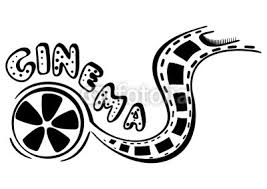 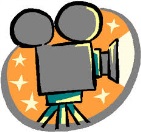 Pour faire un film comme les frères Lumières.Lieux de tournageaccessoirescostumescaméra fixecadrage moyen (comme si on regardait devant soi)filmer à l’extérieurfilm muetdurée : 1 minute environfilm noir et blancdevant CAP SUDsur le parvis de la médiathèquedans la courderrière la cantinedevant les commercesdans la cour de la maternellesur le city stadecerceauraquettecordevélo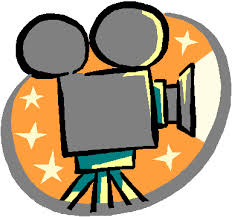 chapeau noirnœud papillonchemise blanche